No Ball Games Sign Removal Request Form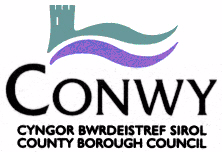 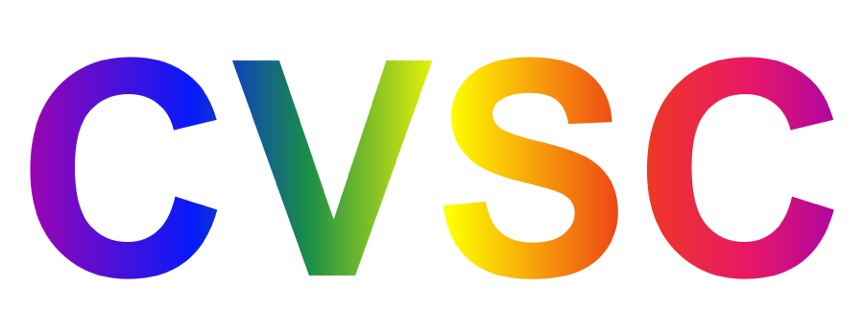 By completing this form you are requesting the removal of a no ball games sign in your community. This form is for internal use only and will not be made public. After you submit your form an assessment will be made about the suitability of removal. Name:			 __________________________________________________Contact number: 	 __________________________________________________Contact email:	 __________________________________________________I would prefer to remain anonymous I am a resident/community group/professional working in the areaLocation of sign _____________________________________________________________              Postcode ________________Description of sign and surrounding area (attach a picture if possible)Why should this sign be removed?Are there any busy roads nearby? YES/NOAre there any properties nearby?  YES/NOAre there any other spaces for children to play nearby YES/NOI wish to stay informed about the progress of my request to remove the signPlease return toplaydevelopment@cvsc.org.uk or Play Development, CVSC, 7 Rhiw Road, Colwyn Bay, LL29 7TG